Publicado en Madrid el 14/12/2017 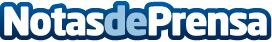 Por qué las Islas Maldivas y Mauricio se postulan como los destinos estrella de 2018La consolidación del turismo hotelero y los mejores precios de estos destinos isleños ayudan a entender sus previsiones de crecimiento en este sector. Para Central de Vacaciones, las Islas Maldivas y Mauricio serán dos de los rincones más demandados durante el próximo añoDatos de contacto:Central de VacacionesNota de prensa publicada en: https://www.notasdeprensa.es/por-que-las-islas-maldivas-y-mauricio-se Categorias: Viaje Entretenimiento Turismo http://www.notasdeprensa.es